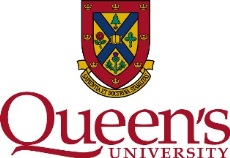 Division of Student Affairs Student Recognition Award Nomination Form EQUITY, DIVERSITY & INCLUSIVITY (EDI) IMPACT AWARDNominee InformationNomination type (select one):	Individual	 	GroupName of group and affiliation with Queen’s (if applicable):Student(s) name(s), program(s), and year of study: Student Email(s):   Phone Number(s) – if you have them:    Your Relationship to Nominee(s):    Campus or Community organization(s)/club(s)/initiative(s) involved:   I give permission for an excerpt of my nomination (which will not include my name) to be used by Student Affairs to promote the award recipients.					Yes 			NoNominator InformationName:    Email:   Phone Number:   The EDI Impact Award will be presented annually to Queen’s students or groups who have shown their commitment to the principles of equity, diversity and inclusivity.  This award will recognize up to 2 Queen’s students or groups who have contributed to making Queen’s a more inclusive campus. The recipients will demonstrate contributions to furthering an understanding of the interplay and intersections between different identities on campus and their work will show that diversity strengthens the Queen’s community.Please respond to the following statements when submitting your nomination.  Please limit your response to no more than 10 sentences for each statement.  Describe the nature of the nominee’s contribution – their involvement with and commitment to the projects or initiatives. Outline why you feel the nominee’s contribution exceeds what would normally be expected.Describe the nominee’s impact on the Queen’s community in the area of equity, diversity and inclusivity Please include specific examples that support the nomination.Describe the nominee’s commitment to social justice causes/human rights/equity, diversity, inclusivity.  Include examples of their continued commitment to their own learning, growth and development in these areas.Additional information about the nominee that supports the nomination.Thank you for your nomination!